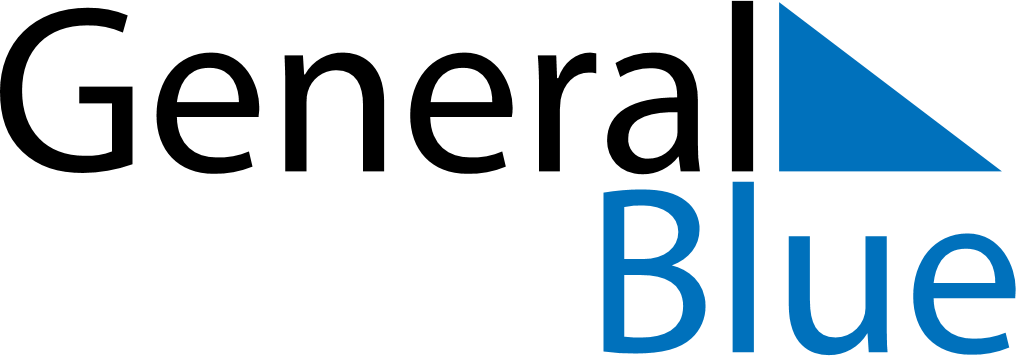 June 2024June 2024June 2024June 2024June 2024June 2024June 2024Iberia, Madre de Dios, PeruIberia, Madre de Dios, PeruIberia, Madre de Dios, PeruIberia, Madre de Dios, PeruIberia, Madre de Dios, PeruIberia, Madre de Dios, PeruIberia, Madre de Dios, PeruSundayMondayMondayTuesdayWednesdayThursdayFridaySaturday1Sunrise: 5:50 AMSunset: 5:20 PMDaylight: 11 hours and 29 minutes.23345678Sunrise: 5:51 AMSunset: 5:20 PMDaylight: 11 hours and 29 minutes.Sunrise: 5:51 AMSunset: 5:20 PMDaylight: 11 hours and 29 minutes.Sunrise: 5:51 AMSunset: 5:20 PMDaylight: 11 hours and 29 minutes.Sunrise: 5:51 AMSunset: 5:20 PMDaylight: 11 hours and 29 minutes.Sunrise: 5:52 AMSunset: 5:20 PMDaylight: 11 hours and 28 minutes.Sunrise: 5:52 AMSunset: 5:21 PMDaylight: 11 hours and 28 minutes.Sunrise: 5:52 AMSunset: 5:21 PMDaylight: 11 hours and 28 minutes.Sunrise: 5:52 AMSunset: 5:21 PMDaylight: 11 hours and 28 minutes.910101112131415Sunrise: 5:53 AMSunset: 5:21 PMDaylight: 11 hours and 28 minutes.Sunrise: 5:53 AMSunset: 5:21 PMDaylight: 11 hours and 28 minutes.Sunrise: 5:53 AMSunset: 5:21 PMDaylight: 11 hours and 28 minutes.Sunrise: 5:53 AMSunset: 5:21 PMDaylight: 11 hours and 27 minutes.Sunrise: 5:53 AMSunset: 5:21 PMDaylight: 11 hours and 27 minutes.Sunrise: 5:54 AMSunset: 5:21 PMDaylight: 11 hours and 27 minutes.Sunrise: 5:54 AMSunset: 5:22 PMDaylight: 11 hours and 27 minutes.Sunrise: 5:54 AMSunset: 5:22 PMDaylight: 11 hours and 27 minutes.1617171819202122Sunrise: 5:54 AMSunset: 5:22 PMDaylight: 11 hours and 27 minutes.Sunrise: 5:55 AMSunset: 5:22 PMDaylight: 11 hours and 27 minutes.Sunrise: 5:55 AMSunset: 5:22 PMDaylight: 11 hours and 27 minutes.Sunrise: 5:55 AMSunset: 5:22 PMDaylight: 11 hours and 27 minutes.Sunrise: 5:55 AMSunset: 5:23 PMDaylight: 11 hours and 27 minutes.Sunrise: 5:55 AMSunset: 5:23 PMDaylight: 11 hours and 27 minutes.Sunrise: 5:56 AMSunset: 5:23 PMDaylight: 11 hours and 27 minutes.Sunrise: 5:56 AMSunset: 5:23 PMDaylight: 11 hours and 27 minutes.2324242526272829Sunrise: 5:56 AMSunset: 5:23 PMDaylight: 11 hours and 27 minutes.Sunrise: 5:56 AMSunset: 5:24 PMDaylight: 11 hours and 27 minutes.Sunrise: 5:56 AMSunset: 5:24 PMDaylight: 11 hours and 27 minutes.Sunrise: 5:56 AMSunset: 5:24 PMDaylight: 11 hours and 27 minutes.Sunrise: 5:57 AMSunset: 5:24 PMDaylight: 11 hours and 27 minutes.Sunrise: 5:57 AMSunset: 5:24 PMDaylight: 11 hours and 27 minutes.Sunrise: 5:57 AMSunset: 5:25 PMDaylight: 11 hours and 27 minutes.Sunrise: 5:57 AMSunset: 5:25 PMDaylight: 11 hours and 27 minutes.30Sunrise: 5:57 AMSunset: 5:25 PMDaylight: 11 hours and 27 minutes.